Povinnost instalace měřičů tepla dle zákona 318/2012 Sb.Dle zákona 318/2012 Sb. vzniká nově povinnost instalace měřičů tepla pro všechna SVJ a Bytová družstva. Měřiče tepla nebo indikátory topných nákladů musí být instalovány nejpozději do 31.12.2014.Dne 19. července 2012 se Parlament usnesl na znění zákona 318/2012 Sb., kterým se mění zákon č. 406/2000 Sb., o hospodaření energií, ve znění pozdějších předpisů. Pro majitele objektů a bytů jsou v tomto zákoně některá velmi důležitá ustanovení:
Dle 318/2012 Sb., §7, odst (4), a) jsou stavebníci, vlastníci nebo společenství vlastníků povinni vybavit vnitřní tepelná zařízení budov přístroji regulujícími a registrujícími dodávku tepelné energie konečným spotřebitelům v rozsahu stanoveném prováděcím předpisem; konečný spotřebitel je povinen umožnit instalaci, údržbu a kontrolu těchto přístrojů.Uvedený zákon nařizuje instalaci měřičů tepla nebo indikátorů topných nákladů, dále instalaci termostatických ventilů a ostatních prvků hydraulického vyregulování otopné soustavy. Účinnost zákona je od 1.1.2013. Měřiče tepla nebo indikátory topných nákladů musí být instalovány do 2 let od účinnosti tohoto zákona, tzn. do 31.12.2014.Na základě tohoto zákona provede firma Techem s r.o., která již pro nás zajišťuje odečty SV a TUV, instalaci rádiových indikátorů vytápění. Celková cena za indikátory (128 kusů) a instalaci v č.p. 91-94 činí 48.576,- Kč včetně DPH. Tato částka bude hrazena z fondu oprav.Bližší informace o indikátorech a nabídce jsou dostupné na internetových stránkách družstva – http://bdms.jodynek.czTermín instalace indikátorů bude vyvěšen na nástěnce v každém vchodu.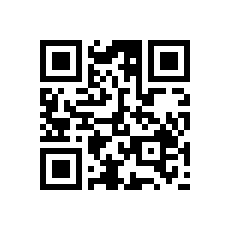 Kontakty:Petr Jodas, 	 tel. 773 511 210, e-mail: petr.jodas@volny.czMartin Bobek, tel. 777 725 599Jiří Richter, 	 tel. 728 784 765